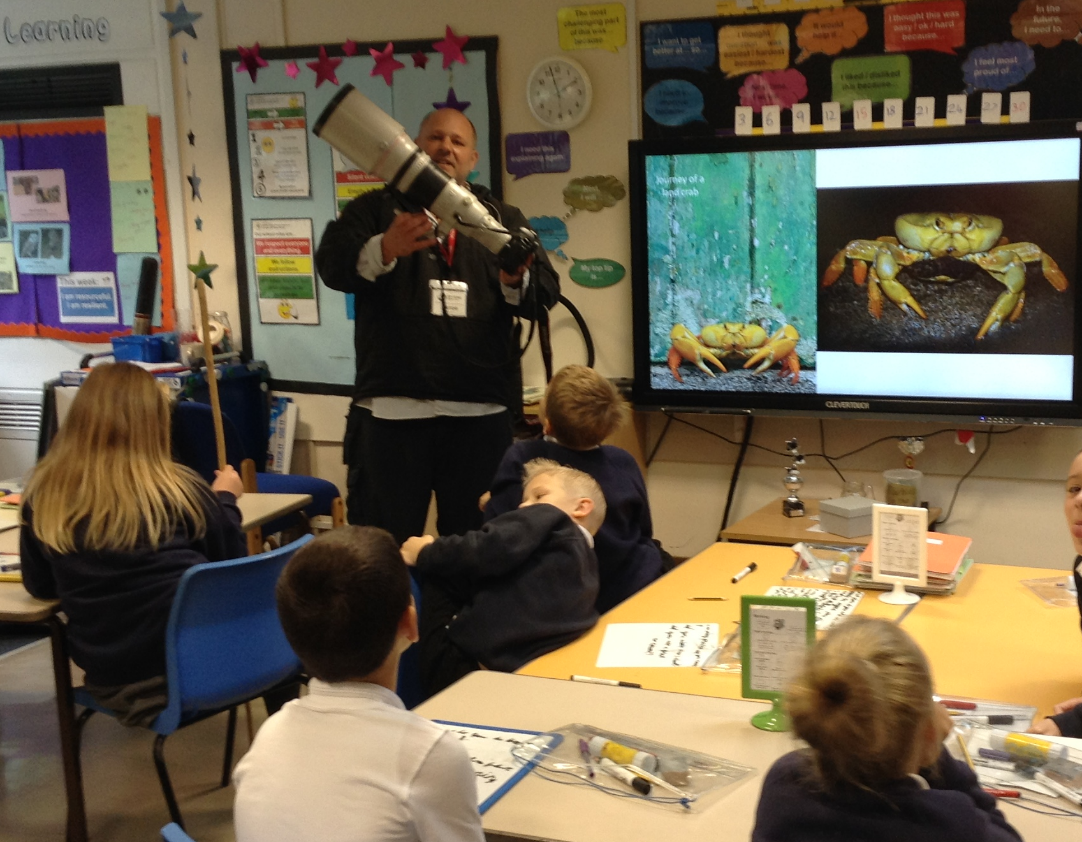 	An African elephant footprint. 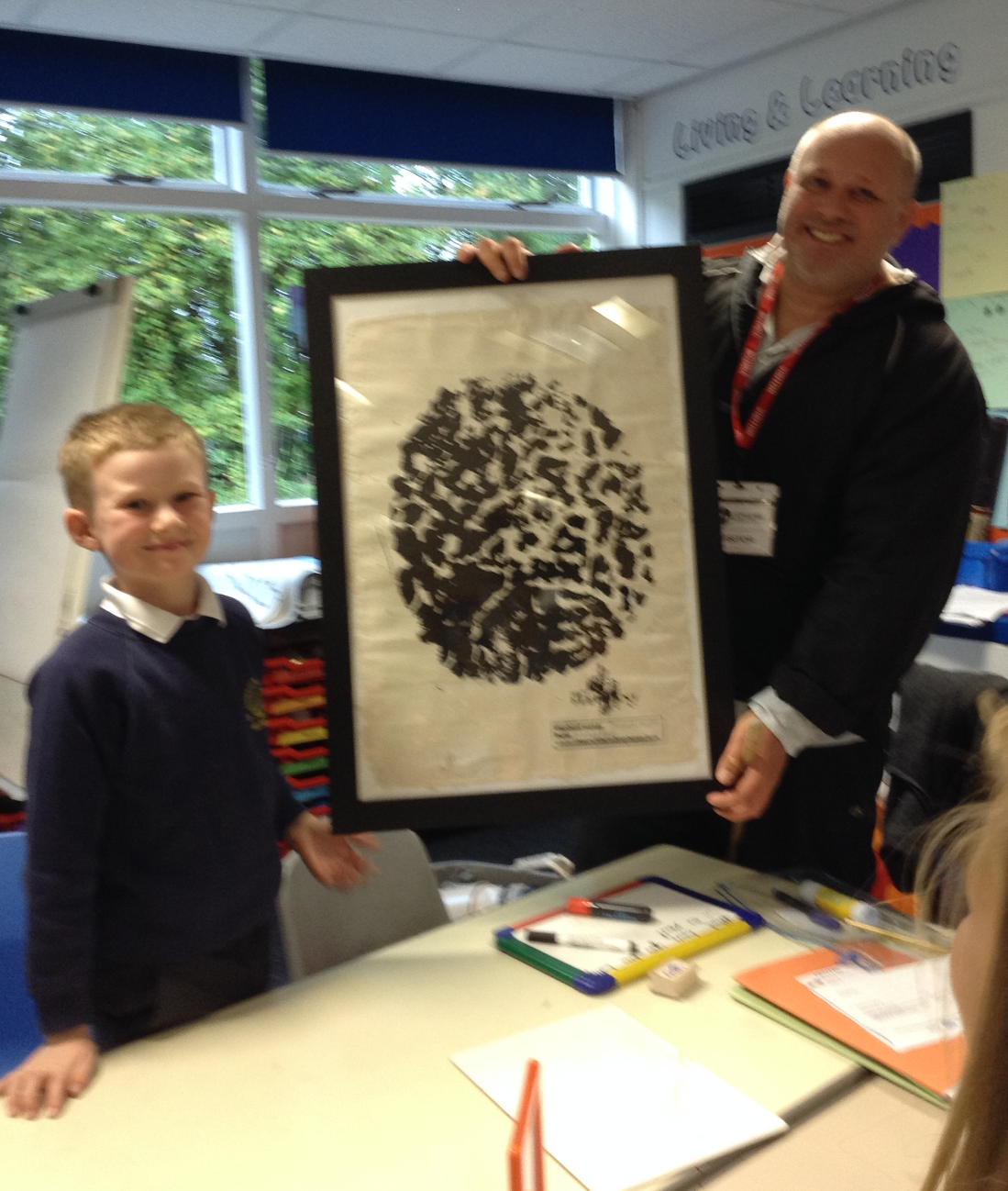 